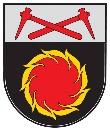 AKMENĖS RAJONO SAVIVALDYBĖS TARYBASPRENDIMASDĖL AKMENĖS RAJONO SAVIVALDYBĖS JAUNIMO REIKALŲ TARYBOS NUOSTATŲ PATVIRTINIMO2019 m. kovo 28 d. Nr. T-68Naujoji AkmenėVadovaudamasi Lietuvos Respublikos vietos savivaldos įstatymo 7 straipsnio 22 punktu, 16 straipsnio 4 dalimi, 18 straipsnio 1 dalimi, Lietuvos Respublikos jaunimo politikos pagrindų įstatymo 5 straipsniu, Savivaldybių jaunimo reikalų tarybų tipiniais nuostatais, patvirtintais Lietuvos Respublikos socialinės apsaugos ir darbo ministro 2009 m. sausio 8 d. įsakymu Nr. A1-4 „Dėl savivaldybių jaunimo reikalų tarybų tipinių nuostatų patvirtinimo“, Akmenės rajono savivaldybės taryba n u s p r e n d ž i a:1. Patvirtinti Akmenės rajono savivaldybės jaunimo reikalų tarybos nuostatus (pridedama).2. Pripažinti netekusiu galios Akmenės rajono savivaldybės tarybos 2011  m. gegužės 25 d. sprendimą Nr. T-148 „Dėl Akmenės rajono savivaldybės jaunimo reikalų tarybos nuostatų patvirtinimo“.Šis sprendimas gali būti skundžiamas Lietuvos Respublikos administracinių bylų teisenos įstatymo nustatyta tvarka.Savivaldybės meras 		Vitalijus MitrofanovasPATVIRTINTAAkmenės rajono savivaldybės tarybos2019 m. kovo 28 d. sprendimu Nr. T-68AKMENĖS RAJONO SAVIVALDYBĖS JAUNIMO REIKALŲ TARYBOSNUOSTATAII SKYRIUSBENDROSIOS NUOSTATOS1. Akmenės rajono savivaldybės jaunimo reikalų tarybos nuostatai (toliau – Nuostatai) nustato Akmenės rajono savivaldybės jaunimo reikalų tarybos tikslus ir funkcijas, teises, sudėtį bei darbo organizavimo tvarką.2. Akmenės rajono savivaldybės jaunimo reikalų taryba (toliau – Jaunimo reikalų taryba) yra visuomeninė patariamoji institucija, lygybės principu sudaroma iš Akmenės rajono savivaldybės administracijos ir (ar) Savivaldybės tarybos narių ir savivaldybės teritorijoje veikiančių Savivaldybės jaunimo ir dirbančių su jaunimu organizacijų tarybos deleguotų (šešių) atstovų 14–29 metų amžiaus.3. Jaunimo reikalų taryba sudaroma Savivaldybės tarybos kadencijai.4. Jaunimo reikalų taryba savo veikloje vadovaujasi Lietuvos Respublikos vietos savivaldos, Lietuvos Respublikos jaunimo politikos pagrindų įstatymais, Savivaldybės tarybos veiklos reglamentu, Savivaldybės tarybos sprendimais, mero potvarkiais, kitais teisės aktais ir šiais nuostatais.5. Jaunimo reikalų taryba sudaroma Savivaldybės tarybos sprendimu. II SKYRIUSJAUNIMO REIKALŲ TARYBOS TIKSLAI IR FUNKCIJOS6.  Jaunimo reikalų tarybos veiklos tikslai:6.1. nagrinėti su jaunimo politika Savivaldybėje susijusius klausimus;6.2. teikti Savivaldybės institucijoms ir įstaigoms pasiūlymus dėl jaunimo politikos, jos įgyvendinimo ir su tuo susijusių teisės aktų projektų;6.3. stiprinti Savivaldybės institucijų, įstaigų ir jaunimo bei su jaunimu dirbančių organizacijų bendradarbiavimą.7.  Jaunimo reikalų taryba numatytų tikslų siekia, įgyvendindama šias funkcijas:7.1. renka ir analizuoja informaciją apie jaunimo politikos įgyvendinimą Savivaldybės institucijose bei įstaigose, kitą informaciją, susijusią su jaunimu; 7.2. inicijuoja Savivaldybės jaunimo politikos padėties, jaunimo poreikių tyrimus ir jaunimo politikos kokybės vertinimą;7.3. analizuoja užsienio valstybių patirtį, sprendžiant jaunimo politikos klausimus, ir teikia pasiūlymus bei rekomendacijas Savivaldybės tarybai dėl bendradarbiavimo su užsienio šalių institucijomis galimybių;7.4. teikia pasiūlymus Savivaldybės tarybai, jos komitetams ar komisijoms dėl jaunimo politikos plėtros Savivaldybėje krypčių;7.5. teikia pasiūlymus Savivaldybės tarybai, jos komitetams ar komisijoms dėl teisės aktų projektų, susijusių su jaunimo politikos įgyvendinimu Savivaldybėje, parengimo ir (ar) pakeitimo, įskaitant Savivaldybės strateginį veiklos planą ir Strateginį plėtros planą;7.6. dalyvauja rengiant ilgalaikius Strateginius jaunimo politikos plėtros ir įgyvendinimo planus;7.7. teikia rekomendacinio pobūdžio siūlymus Savivaldybės administracijai dėl jaunimo politikos įgyvendinimo priemonių finansavimo;7.8. teikia pasiūlymus Savivaldybės įstaigoms, dirbančioms su jaunimu, dėl jaunimo politikos įgyvendinimo;7.9.    užtikrina jaunimo dalyvavimą, sprendžiant Savivaldybės jaunimo politikos klausimus;7.10.  bendradarbiauja su Savivaldybės jaunimo reikalų koordinatoriumi jaunimo politikos įgyvendinimo Savivaldybėje klausimais;7.11.  ne rečiau kaip kartą per metus teikia savo veiklos ataskaitą Savivaldybės tarybai.III SKYRIUSJAUNIMO REIKALŲ TARYBOS TEISĖS8.  Jaunimo reikalų taryba turi šias teises:8.1. gauti iš Savivaldybių institucijų ir įstaigų informaciją, kurios reikia jos funkcijoms atlikti;8.2. kviestis į savo posėdžius Savivaldybės tarybos narius, Savivaldybės administracijos valstybės tarnautojus ir darbuotojus, dirbančius pagal darbo sutartį, specialistus (ekspertus);8.3. prašyti Savivaldybės administracijos valstybės tarnautojų ir darbuotojų, dirbančių pagal darbo sutartį, specialistų (ekspertų) pateikti išvadas, informaciją, susijusią su jaunimo politikos įgyvendinimu;8.4. dalyvauti Savivaldybės tarybos, jos komitetų ar komisijų posėdžiuose, kuriuose sprendžiami jaunimui aktualūs klausimai.9. Jaunimo reikalų taryba gali turėti kitų teisių, nustatytų kituose jaunimo politikos įgyvendinimą reguliuojančiuose teisės aktuose.IV SKYRIUSJAUNIMO REIKALŲ TARYBOS SUDĖTIS IR DARBO ORGANIZAVIMAS10.  Savivaldybės jaunimo atstovus į Jaunimo reikalų tarybą deleguoja Savivaldybėje veikianti Savivaldybės jaunimo organizacijų taryba.11.  Demokratiškai išrinkti ir deleguoti jaunimo atstovai turi sudaryti pusę Jaunimo reikalų tarybos. 12.  Savivaldybės jaunimo reikalų koordinatorius negali būti Jaunimo reikalų taryboje, tačiau gali būti skiriamas Jaunimo reikalų tarybos sekretoriumi. 13.  Nesant Savivaldybės jaunimo organizacijų tarybos ar jai nedelegavus jaunimo atstovų į Jaunimo reikalų tarybą per 60 kalendorinių dienų nuo oficialaus Savivaldybės jaunimo reikalų koordinatoriaus paklausimo dėl jaunimo atstovų į Jaunimo reikalų tarybą delegavimo, jaunimo atstovai išrenkami viešai organizuotame visuotiniame jaunimo organizacijų ir su jaunimu dirbančių organizacijų, mokinių ir (ar) studentų savivaldų atstovų, veikiančių Savivaldybės teritorijoje, susirinkime, už kurio organizavimą yra atsakingas Savivaldybės jaunimo reikalų koordinatorius. V SKYRIUSJAUNIMO ATSTOVŲ RINKIMO Į JAUNIMO REIKALŲ TARYBĄ ORGANIZAVIMAS14.  Už jaunimo atstovų rinkimų visuotiniame susirinkime organizavimą atsakingas jaunimo reikalų koordinatorius.15. Kandidatų, jaunimo atstovų, į Jaunimo reikalų tarybą siūlymo ir rinkimų tvarka visuotiniame susirinkime:15.1. Kandidatus (14–29 metų amžiaus) į Jaunimo reikalų tarybą gali siūlyti jaunimo organizacijos, su jaunimu dirbančios organizacijos, mokinių ir (ar) studentų savivaldos, veikiančios savivaldybės teritorijoje, iš savo narių arba kandidatais gali save išsikelti pavieniai asmenys. Kandidatų į Jaunimo reikalų tarybą skaičius neribojamas. 15.2. Kandidatų (toliau – kandidatas) į Jaunimo reikalų tarybą registracija prasideda ne vėliau kaip likus 14 darbo dienų iki jaunimo atstovų rinkimų ir baigiasi likus ne mažiau kaip 5 darbo dienoms iki rinkimų. Registracijos metu kiekvienas kandidatas pateikia užpildytą nustatytos formos kandidato į Jaunimo reikalų tarybą jaunimo atstovus anketą (1 priedas), prideda trumpą motyvaciją ir mažiausiai vieną rekomendaciją iš jaunimo organizacijos, su jaunimu dirbančios organizacijos, mokinių ir (ar) studentų savivaldos, veikiančios Savivaldybės teritorijoje.15.3. Nuolat atnaujinamas kandidatų į Jaunimo reikalų tarybą sąrašas (kandidato vardas, pavardė, amžius ir atstovaujama organizacija (jeigu tokia yra) bei jų pateikta motyvacija ir rekomendacija (-os) tapti Jaunimo reikalų tarybos nariu yra viešai skelbiami Savivaldybės interneto svetainėje www.akmene.lt ir kitose pasirinktose visuomenės informavimo priemonėse. Visi kandidatai į Jaunimo reikalų tarybą turi būti viešai paskelbti ne vėliau kaip prieš 3 darbo dienas iki jaunimo atstovų rinkimų.16.  Jaunimo atstovų rinkimai:16.1. Jaunimo reikalų koordinatorius jaunimo atstovų rinkimų datą skelbia ne vėliau kaip likus 14 darbo dienų iki rinkimų dienos. Informacija apie jaunimo atstovų rinkimus ir organizuojamą visuotinį susirinkimą yra viešai skelbiama Savivaldybės interneto svetainėje ir kitose pasirinktose visuomenės informavimo priemonėse.  16.2. Apie jaunimo atstovų rinkimus jaunimo reikalų koordinatorius informuoja ir kviečia dalyvauti Savivaldybėje veikiančias jaunimo organizacijas, su jaunimu dirbančias organizacijas, mokinių ir (ar) studentų savivaldas elektroniniu paštu ir kitomis reikalingomis priemonėmis bei būdais. 16.3. Visuotinio susirinkimo skelbime / informacijoje turi būti nurodyta susirinkimo vieta, laikas, preliminari darbotvarkė, kandidatų į Jaunimo reikalų tarybą ir visuotinio susirinkimo dalyvių registravimo tvarka bei terminai. 16.4. Visuotiniame susirinkime dalyvauja ir sprendžiamojo balso teisę turi vienas atstovas iš kiekvienos jaunimo organizacijos, su jaunimu dirbančios organizacijos, mokinių ir (ar) studentų savivaldos, veikiančios savivaldybės teritorijoje. Apie savo dalyvavimą visuotiniame susirinkime kiekviena organizacija / savivalda turi pranešti jaunimo reikalų koordinatoriui ne vėliau kaip likus 5 darbo dienoms iki visuotinio susirinkimo. Atstovas į visuotinį susirinkimą deleguojamas pateikiant delegavimo raštą, kuriame turi būti nurodyta deleguojamo asmens vardas, pavardė, einamos pareigos organizacijoje / savivaldoje ir kontaktinė informacija. Delegavimo raštas turi būti pasirašytas organizacijos / savivaldos vadovo ar jo įgalioto asmens.16.5. Visuotiniame susirinkime dalyvaujančių organizacijų ir savivaldų sąrašas turi būti skelbiamas Savivaldybės interneto svetainėje ir kitose pasirinktose visuomenės informavimo priemonėse ne vėliau kaip prieš 3 darbo dienas iki rinkimų.16.6. Prieš visuotinio susirinkimo pradžią rengiama dalyvių registracija.16.7. Visuotinio susirinkimo pradžioje tvirtinama darbotvarkė, tada išrenkamas visuotinio susirinkimo pirmininkas. Visuotinio susirinkimo sekretoriaus funkcijas atlieka jaunimo reikalų koordinatorius.16.8. Visuotinis susirinkimas yra protokoluojamas.16.9. Visuotinio susirinkimo metu išrenkama balsų skaičiavimo komisija, kurią sudaro ne mažiau kaip 3 nariai ir kuri iš savo narių paprasta balsų dauguma išsirenka balsų skaičiavimo komisijos pirmininką. Kol neišrinkta balsų skaičiavimo komisija, balsus skaičiuoja visuotinio susirinkimo pirmininkas.16.10. Visuotinio susirinkimo pirmininkas paskelbia kandidatų į Jaunimo reikalų tarybos jaunimo atstovus sąrašą. Kiekvienas kandidatas (abėcėlės tvarka pagal pavardę) prisistato iki 5 min. Kiekvienas susirinkimo dalyvis turi teisę užduoti po du klausimus kiekvienam iš kandidatų.16.11. Jaunimo atstovai į Jaunimo reikalų tarybą visuotiniame susirinkime renkami slaptu balsavimu. 16.12. Prieš pradedant balsavimą, balsų skaičiavimo komisija remdamasi visuotinio susirinkimo dalyvių registracijos sąrašu patikrina, ar yra kvorumas.16.13. Paskelbus balsavimo pradžią, deleguotiems jaunimo organizacijų, su jaunimu dirbančios organizacijų, mokinių ir (ar) studentų savivaldų atstovams išduodami iš anksto parengti nustatytos formos slapto balsavimo biuleteniai (2 priedas). Balsavimo biuleteniai išduodami tik tiems organizacijų / savivaldų asmenims, kurių dalyvavimas visuotiniame susirinkime yra patvirtintas delegavimo raštu. Jeigu organizacija / savivalda iki visuotinio susirinkimo pradžios nepateikė delegavimo rašto, balsavimo biuletenis gali būti išduotas tik organizacijos / savivaldos vadovui. Vienam organizacijos / savivaldos atstovui gali būti išduodamas tik vienas balsavimo biuletenis.16.14. Į balsavimo patalpą užeina tik po vieną susirinkimo dalyvį.16.15. Visuotinio susirinkimo dalyviai renka tiek jaunimo atstovų, kiek reglamentuoja Jaunimo reikalų tarybos nuostatai, balsuodami už balsavimo biuletenyje nurodytus kandidatus, pažymint ties pasirinktais kandidatais. Balsuojama ne daugiau kaip už tiek kandidatų, kiek yra renkamų jaunimo reikalų tarybos atstovų jaunimo atstovų. Biuletenis su žymomis įmetamas į balsadėžę.16.16. Pasibaigus slaptam balsavimui, balsų skaičiavimo komisija suveda balsavimo rezultatus ir užpildytą nustatytos formos slapto balsavimo protokolą (3 priedas) perduoda visuotinio susirinkimo pirmininkui. Balsų skaičiavimo komisijos pirmininkas paskelbia rezultatus visuotiniam susirinkimui.16.17. Išrinktais į Jaunimo reikalų tarybą jaunimo atstovais laikomi tie kandidatai, kurie surinko daugiausia balsų. Jeigu keli kandidatai surenka vienodą skaičių balsų ir tai lemia, kuris kandidatas turi tapti Jaunimo reikalų tarybos jaunimo atstovu, organizuojamas papildomas slaptas balsavimas, kurio metu balsuojama tik už kandidatus, surinkusius vienodą skaičių balsų. 16.18. Jaunimo atstovų rinkimų rezultatai įforminami visuotinio susirinkimo protokolu, kurį pasirašo susirinkimo pirmininkas ir sekretorius. Visuotinio susirinkimo protokolas pateikiamas jaunimo reikalų koordinatoriui ir saugomas Lietuvos Respublikos dokumentų ir archyvų įstatymo nustatyta tvarka ir terminais.16.19. Jaunimo atstovų rinkimai laikomi įvykusiais, jeigu visuotiniame susirinkime dalyvauja ne mažiau kaip 1/2 apie savo dalyvavimą pranešusių ir savo atstovą balsavimui delegavusių jaunimo organizacijų, su jaunimu dirbančių organizacijų, mokinių ir (ar) studentų savivaldų, veikiančių Savivaldybės teritorijoje.16.20. Neįvykus jaunimo atstovų rinkimams, pakartotiniai rinkimai organizuojami ne vėliau kaip po 2 savaičių.16.21. Nutrūkus Jaunimo reikalų tarybos nario, jaunimo atstovo, įgaliojimams, jo vietą užima daugiausia balsų visuotinio susirinkimo metu surinkęs, tačiau į Jaunimo reikalų tarybą nepatekęs kandidatas. 17. Savivaldybės administracijos direktorius raštiškai ar žodžiu deleguoja 3 atstovus į Jaunimo reikalų tarybą iš Savivaldybės administracijos.18. Meras raštiškai ar žodžiu arba Savivaldybės tarybos komitetai raštiškai deleguoja 3 atstovus į Jaunimo reikalų tarybą. Komitetai sprendimus dėl atstovų delegavimo į Jaunimo reikalų tarybą priima Savivaldybės tarybos veiklos reglamento nustatyta tvarka. VI SKYRIUSJAUNIMO REIKALŲ TARYBOS NARIŲ PAREIGOS IR FUNKCIJOS19.  Jaunimo reikalų tarybos pirmininką ir jo pavaduotoją išrenka Jaunimo reikalų tarybos nariai pirmo posėdžio metu. Jaunimo reikalų tarybos pirmininku išrinkus Savivaldybės tarybos ar Administracijos atstovą, Jaunimo reikalų tarybos pirmininko pavaduotoju turi būti išrinktas jaunimo atstovas. Jaunimo reikalų tarybos pirmininku išrinkus jaunimo atstovą, Jaunimo reikalų tarybos pirmininko pavaduotoju turi būti išrinktas Savivaldybės tarybos ar Administracijos atstovas. 20.  Jaunimo reikalų tarybos nario įgaliojimai nutrūksta, jeigu:20.1.  jis atsistatydina savo noru anksčiau, negu pasibaigia Jaunimo reikalų tarybos kadencija;20.2.  nutrūksta jo darbo (tarnybos) santykiai atstovaujamoje Savivaldybės institucijoje ar Administracijoje;20.3.  jis pašalinamas vadovaujantis Jaunimo reikalų tarybos numatytomis procedūromis dėl neaktyvių narių pašalinimo iš Jaunimo reikalų tarybos (dėl posėdžių nelankymo ir kt.).21.  Nepasibaigus Jaunimo reikalų tarybos kadencijai, jos sudėtis atnaujinama tik Nuostatų 20 punkte numatytais atvejais nutrūkus Jaunimo reikalų tarybos nario (-ių) įgaliojimams. Už Jaunimo reikalų tarybos sudėties atnaujinimą (kreipimąsi į atitinkamą Savivaldybės instituciją, Administraciją ar Savivaldybės jaunimo organizacijų tarybą dėl naujo (-ų) nario (-ių) delegavimo ir, esant poreikiui, jaunimo atstovų rinkimų organizavimą) atsakingas jaunimo reikalų koordinatorius. 22.  Jaunimo reikalų tarybos darbo forma yra posėdžiai. Jaunimo reikalų tarybos posėdžius šaukia ir jiems pirmininkauja Jaunimo reikalų tarybos pirmininkas, jo nesant – Jaunimo reikalų tarybos pirmininko pavaduotojas. Jaunimo reikalų taryba pirmajame posėdyje tvirtina darbo reglamentą. 23.  Jaunimo reikalų tarybos posėdis laikomas teisėtu, jeigu jame dalyvauja ne mažiau kaip pusė Jaunimo reikalų tarybos narių.24.  Jaunimo reikalų tarybą posėdžių metu techniškai aptarnauja Savivaldybės jaunimo reikalų koordinatorius. 25.  Jaunimo reikalų tarybos posėdžiai šaukiami prireikus, bet ne rečiau kaip kartą per tris mėnesius.26.  Jaunimo reikalų taryba sprendimus priima posėdyje dalyvaujančių narių balsų dauguma. Jeigu balsai pasiskirsto po lygiai, lemia Jaunimo reikalų tarybos pirmininko (jo nesant – Jaunimo reikalų tarybos pirmininko pavaduotojo) balsas.27.  Jaunimo reikalų tarybos sprendimai įforminami Jaunimo reikalų tarybos posėdžio protokolais. Protokolus pasirašo Jaunimo reikalų tarybos pirmininkas, jo nesant – Jaunimo reikalų tarybos pirmininko pavaduotojas. Protokolų kopijos siunčiamos Jaunimo reikalų tarybos nariams ir suinteresuotoms institucijoms.28.  Jaunimo reikalų tarybai teikiamos Jaunimo reikalų tarybos posėdžių darbotvarkės, veiklos planai, ataskaitos.29. Jaunimo reikalų tarybos veiklos planai, ataskaitos, informacija apie įvykusius posėdžius bei posėdžių protokolai privalo būti viešinami ir prieinami oficialiame Savivaldybės interneto puslapyje.VII SKYRIUSBAIGIAMOSIOS NUOSTATOS30. Jaunimo tarybos posėdžių protokolai saugomi Lietuvos Respublikos dokumentų ir archyvų įstatymo ir kitų teisės aktų nustatyta tvarka ir terminais._________________Akmenės rajono savivaldybės jaunimo reikalų tarybos nuostatų1 priedas(pavyzdinė Kandidato į Savivaldybės jaunimo reikalų tarybos jaunimo atstovus registracijos anketos forma)KANDIDATO Į ______________________ SAVIVALDYBĖS JAUNIMO REIKALŲ TARYBOS JAUNIMO ATSTOVUS REGISTRACIJOS ANKETAKartu su užpildyta ir pasirašyta registracijos anketa pridedama:1. Trumpa motyvacija tapti Savivaldybės jaunimo reikalų tarybos nariu, jaunimo atstovu (iki 1 A4 formato lapo apimties).2. Mažiausiai vienos jaunimo organizacijos, su jaunimu dirbančios organizacijos, mokinių ir (ar) studentų savivaldos rekomendacija._________________                                                                          _________________________(anketos užpildymo data)                                                                                        (parašas)PASTABA. Kandidato pateikti duomenys reikalingi ir bus naudojami tik jaunimo atstovų į Savivaldybės jaunimo reikalų tarybą rinkimams organizuoti. Viešai bus skelbiami šie kandidato pateikti duomenys: vardas, pavardė, amžius, atstovaujama organizacija / savivalda. Akmenės rajono savivaldybės jaunimo reikalų tarybos nuostatų2 priedas(Slapto balsavimo biuletenio forma)JAUNIMO ATSTOVŲ Į ________________________SAVIVALDYBĖS JAUNIMO REIKALŲ TARYBĄ RINKIMAI(Data)BALSAVIMO BIULETENISAkmenės rajono savivaldybės jaunimoreikalų tarybos nuostatų3 priedas(Slapto balsavimo balsų skaičiavimo komisijos protokolo forma)JAUNIMO ATSTOVŲ Į ________________________SAVIVALDYBĖS JAUNIMO REIKALŲ TARYBĄ RINKIMŲ BALSŲ SKAIČIAVIMO KOMISIJOS PROTOKOLAS201....m. …………..d. Nr.(vieta)Balsų skaičiavimo komisijos posėdis įvyko ____________________(data)Balsų skaičiavimo komisijos pirmininkas___________________________________________Balsų skaičiavimo komisijos nariai: ___________________________________________________________________________________________________________________________1. Dėl jaunimo atstovų rinkimų į Savivaldybės jaunimo reikalų tarybą:1.1. Dėl kandidato Vardenio, Pavardenio išrinkimo Savivaldybės jaunimo reikalų tarybos nariu;1.2. Dėl kandidato............2. Įteikta balsavimo biuletenių ______________________3. Gauta balsavimo biuletenių ________________________, iš jų negaliojantys____________4. Balsavimo rezultatai:Kandidato duomenysKandidato duomenysVardas, pavardėGimimo dataAtstovaujama organizacija / savivalda(prašome nurodyti visą vienos jaunimo organizacijos, su jaunimu dirbančios organizacijos, mokinių ar studentų savivaldos pavadinimą arba nurodyti, jog tokios organizacijos / savivaldos nėra) Kontaktinė informacija(el. pašto adresas ir tel. numeris)PAŽYMĖKITE NE DAUGIAU KAIP(įrašyti skaičių) KANDIDATUS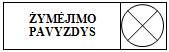 VARDENIS PAVARDENIS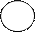 VARDENĖ PAVARDENĖ(įrašyti visus kandidatus)Eil.Nr.KandidatasKandidatasBalsavimo rezultatai(nurodoma skaičiumi ir žodžiu)Balsavimo rezultatai(nurodoma skaičiumi ir žodžiu)Reitingavimas,pagal surinktų balsų skaičiųReitingavimas,pagal surinktų balsų skaičiųBalsavimo išvada (nurodoma, išrinktas ar neišrinktas)3.1.Vardenis, Pavardenis Vardenis, Pavardenis Surinktas balsų skaičius.......................Surinktas balsų skaičius.......................Pvz., 2Pvz., 23.2.Vardenis, PavardenisVardenis, PavardenisSurinktas balsų skaičius.......................Surinktas balsų skaičius.......................Pvz., 1Pvz., 1Komisijos pirmininkasKomisijos pirmininkas(parašas)(parašas)(vardas, pavardė)(vardas, pavardė)Komisijos nariaiKomisijos nariai(parašas)(parašas)(vardas, pavardė)(vardas, pavardė)(parašas)(parašas)(vardas, pavardė)(vardas, pavardė)